附表1附表2东京小贷客户经理公开招聘报名表开封市东京小额贷款股份有限公司面向社会公开招聘岗位设置表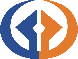 开封市东京小额贷款股份有限公司面向社会公开招聘岗位设置表开封市东京小额贷款股份有限公司面向社会公开招聘岗位设置表开封市东京小额贷款股份有限公司面向社会公开招聘岗位设置表开封市东京小额贷款股份有限公司面向社会公开招聘岗位设置表开封市东京小额贷款股份有限公司面向社会公开招聘岗位设置表开封市东京小额贷款股份有限公司面向社会公开招聘岗位设置表序号部门名称岗位名称岗位数量任职资格岗位职责备注1业务一部客户经理11.年龄35周岁（含）以下，大学本科及以上学历，金融、经济、法律、市场营销、财务等相关专业，具有驾驶技能；2.两年以上工作经历，有市场销售经验或快消品从业经历者优先考虑；3.具有较强的市场营销拓展能力、风险识别能力、客户维护能力和团队协作能力，有一定的问题解决能力和抗压能力；4.政治坚定，遵纪守法，身体健康，具有良好的职业道德，无不良信用和征信记录。5.特别优秀者可适当放宽应聘条件。1.负责开发客户资源，管理与维护客户关系，深度拓展潜在营销机会；制定营销策略，提供符合客户需求的产品及服务方案；2.负责收集市场信息，进行客户分层管理，维护提升存量客户贡献度，持续开发新客户；定期对授信客户进行贷后检查，确保信贷资产质量优良；3.完成各项业务任务，及时反馈市场信息等。2业务二部客户经理21.年龄35周岁（含）以下，大学本科及以上学历，金融、经济、法律、市场营销、财务等相关专业，具有驾驶技能；2.两年以上工作经历，有市场销售经验或快消品从业经历者优先考虑；3.具有较强的市场营销拓展能力、风险识别能力、客户维护能力和团队协作能力，有一定的问题解决能力和抗压能力；4.政治坚定，遵纪守法，身体健康，具有良好的职业道德，无不良信用和征信记录。5.特别优秀者可适当放宽应聘条件。1.负责开发客户资源，管理与维护客户关系，深度拓展潜在营销机会；制定营销策略，提供符合客户需求的产品及服务方案；2.负责收集市场信息，进行客户分层管理，维护提升存量客户贡献度，持续开发新客户；定期对授信客户进行贷后检查，确保信贷资产质量优良；3.完成各项业务任务，及时反馈市场信息等。姓  名性  别出生年月（  岁）出生年月（  岁）（近期一寸免冠彩色照片）婚  否身  高政治面貌政治面貌（近期一寸免冠彩色照片）参加工作时间居住地市    县（区）   市    县（区）   市    县（区）   市    县（区）   （近期一寸免冠彩色照片）联系电话身份证号码身份证号码院校专业学历学位全日制教育院校专业学历学位在职教育主要社会关系姓名称谓年龄所在单位及职务所在单位及职务所在单位及职务所在单位及职务主要社会关系配偶主要社会关系父亲主要社会关系母亲主要社会关系子女主要社会关系任原职务及时间是否服从调剂个人学习及工作简历（从高中开始填写）（从高中开始填写）（从高中开始填写）（从高中开始填写）（从高中开始填写）（从高中开始填写）（从高中开始填写）所获相关职称及荣誉自我评价开封小微市场印象原单位月薪期望月薪本人承诺    本人承诺以上客观项目的填写内容均真实、有效。如有虚假，本人愿承担由此产生的一切后果。签名：                       时间：    本人承诺以上客观项目的填写内容均真实、有效。如有虚假，本人愿承担由此产生的一切后果。签名：                       时间：    本人承诺以上客观项目的填写内容均真实、有效。如有虚假，本人愿承担由此产生的一切后果。签名：                       时间：